Протоколзаседания конкурсной комиссии по рассмотрению заявок на участие в конкурсе                    № 1/2022 конкурса на право заключения договора пользования рыболовным участком для осуществления промышленного рыболовства (за исключением анадромных, катадромных и трансграничных видов рыб) на водных объектах Таймырского Долгано-Ненецкого муниципального района Красноярского краяНаименование: конкурс № 1/2022 на право заключения договора пользования рыболовным участком для осуществления промышленного рыболовства (за исключением анадромных, катадромных и трансграничных видов рыб) на водных объектах Таймырского Долгано-Ненецкого муниципального района Красноярского края, способ размещения - открытый конкурс.Организатор конкурса: Администрация Таймырского Долгано-Ненецкого муниципального района.Предмет конкурса: право заключения договора пользования рыболовным участком для осуществления промышленного рыболовства (за исключением анадромных, катадромных и трансграничных видов рыб) на водных объектах Таймырского Долгано-Ненецкого муниципального района Красноярского края, способ размещения - открытый конкурс.Извещение о проведении конкурса было размещено 27.10.2022 г. на официальном сайте Российской Федерации в информационно-телекоммуникационной сети "Интернет" для размещения информации о проведении торгов – http://www.torgi.gov.ru.Согласно извещению, конверты с заявками вскрывались комиссией в 11.00 ч.               13 января 2023 года по адресу: 647000, Красноярский край, город Дудинка, улица Советская, дом 35, кабинет № 238.Протокол вскрытия конвертов размещен на сайте http://www.torgi.gov.ru                          13 января 2023 года.Конкурс проводится в отношении 10 лотов.Всего подано 33 заявок. При рассмотрении заявок на участие в конкурсе присутствовали следующие члены конкурсной комиссии:Заседание комиссии признано правомочным, поскольку присутствует более 50 процентов членов комиссии.ПОВЕСТКА ЗАСЕДАНИЯ:Рассмотрение заявок на участие в конкурсе.Принятие решений о допуске заявителей к участию в конкурсе и о признании заявителей, подавших заявки, участниками конкурса.Принятие решений об отказе заявителям в допуске к участию в конкурсе.Рассмотрение поданных заявок и их оценка проводилось комиссией на соответствие требованиям и условиям, установленным в конкурсной документации, а также на соответствие заявителей требованиям, установленным Правилами организации и проведения конкурса на право заключения договора пользования рыболовным участком для осуществления промышленного рыболовства, утвержденными постановлением Правительства РФ от 14.04.2008 № 264 (далее соответственно – Правила, Договор) по адресу: 647000, Красноярский край, город Дудинка, улица Советская, дом 35, кабинет № 238.В соответствии с протоколом вскрытия конвертов от 13.01.2023 года 
№ 1-ПР/2023 в конкурсную комиссию для рассмотрения заявок на участие в конкурсе поступили документы следующих заявителей:В целях проверки заявителей на соответствие требованиям, указанным в пп. а), б), в), г) п. 12 Правил, и п. 2.5 Конкурсной документации, утвержденной постановлением Администрации Таймырского Долгано-Ненецкого муниципального района от 21.09.2022 № 1497 (в редакции постановления Администрации муниципального района от 19.10.2022 № 1647) (далее – Конкурсная документация), организатором конкурса направлен запрос посредством межведомственного взаимодействия в межрайонную инспекцию ФНС России № 25 по Красноярскому краю 13.01.2023, для получения сведений в отношении всех заявителей:а) об отсутствии задолженности по налогам, сборам и иным обязательным платежам в бюджеты любого уровня;б) о проведении процедуры банкротства и ликвидации;в) о не приостановлении деятельности заявителей в порядке, предусмотренном Кодексом Российской Федерации об административных правонарушениях.По сведениям полученным по межведомственному запросу из межрайонной ИФНС России  о среднесписочной численности работников у заявителей невозможно подтвердить достоверность сведений, указанных в заявках на участие в конкурсе о средней численности работников, работающих у заявителей последние 4 года, предшествующие году проведения конкурса, так как в ответах межрайонной ИФНС России содержатся некорректная информация о количестве работников, а именно только на последнюю дату предоставления заявителями сведений, а не за последние 4 года.По межведомственному запросу межрайонная ИФНС России № 25 по Красноярскому краю сообщает, что в основном все заявители не имеют задолженности по налогам, сборам, пеням и налоговым санкциям в бюджетную систему РФ. По заявителям: ООО «Енисейский залив», ООО «Дары Ангары», ИП Болину Я.И. сведения о задолженности по налогам, сборам, пеням и налоговым санкциям в бюджетную систему РФ из межрайонной ИФНС России № 25 не поступили. Вместе с тем, ООО «Енисейский залив» воспользовалось правом (согласно п.28 (3) Правил и самостоятельно предоставили в составе заявки справку № 82245 «О состоянии расчетов по налогам, страховым взносам, пеням, штрафам, организаций и индивидуальных предпринимателей» по состоянию на 26 декабря 2022г.Индивидуальный предприниматель Болин Яков Иванович добровольно дополнительно представил сведения об отсутствии задолженности по налогам, сборам, пеням и налоговым санкциям в бюджетную систему РФ.Согласно информации, находящейся в свободном доступе на сайте   https://egrul.nalog.ru все заявители в процедурах банкротства не находятся, их деятельность не приостановлена. Заявители воспользовались предоставленным им правом (согласно п. 28 (3) Правил и представили в составе документов, приложенных к заявке: выписки из единого государственного реестра юридических лиц и индивидуальных предпринимателей:, за исключением ООО «Дары Ангары», и ИП Болина Я.И. 	На основании полученных данных от ИФНС России № 25 по Красноярскому краю, а также информации, имеющейся в распоряжении конкурсной комиссии, определено, что заявители соответствуют обязательным требованиям, установленным п. 12 Правил и п. 2.5. Конкурсной документации.	В результате рассмотрения заявок на участие в конкурсе на соответствие требованиям, установленным конкурсной документацией о проведении конкурса на право заключения договора пользования рыболовным участком для осуществления промышленного рыболовства, выявлено следующее:Лот № 1.Поданы три заявки.Комиссия после рассмотрения заявок путем открытого голосования приняла решение:1. В связи с тем, что представленные ИП Болиным Я.И. и СПРА «Воронцово» конкурсные заявки и сами заявители соответствуют условиям, изложенным в конкурсной документации, допустить ИП Болина Я.И. и СПРА «Воронцово» к участию в конкурсе и признать участниками конкурса. Результаты голосования: единогласно.2. Отказать в допуске к участию в конкурсе: - ООО «Енисейский залив» и произвести возврат денежных средств, перечисленных заявителем в качестве задатка в размере 168 000 рублей.Результаты голосования: единогласно.                                                                                                                                                     	Лот № 2.Поданы две заявки.Комиссия после рассмотрения заявок путем открытого голосования приняла решение:	1. В связи с тем, что представленные СПРА «Воронцово» и СХА «Левинские пески» конкурсные заявки и сами заявители соответствуют условиям, изложенным в конкурсной документации, допустить СПРА «Воронцово» и СХА «Левинские пески» к участию в конкурсе и признать участниками конкурса. Результаты голосования: единогласно.Лот № 3.Подано пять заявок.Комиссия после рассмотрения заявок путем открытого голосования приняла решение:1. В связи с тем, что представленные ООО «Дары Ангары», СХА «Заря», ООО Сопка», ООО «ТРК» конкурсные заявки и сами заявители соответствуют условиям, изложенным в конкурсной документации, допустить ООО «Дары Ангары», СХА «Заря», ООО Сопка», ООО «ТРК» к участию в конкурсе и признать участниками конкурса. Результаты голосования: единогласно.2. Отказать в допуске к участию в конкурсе: - ООО «Енисейский залив» и произвести возврат денежных средств, перечисленных заявителем в качестве задатка в размере 120 000 рублей. Результаты голосования: единогласно.Лот № 4.Подано четыре заявки.Комиссия после рассмотрения заявок путем открытого голосования приняла решение:1. В связи с тем, что представленные ООО «ТРК», ООО «Дары Ангары», СХА «Заря» конкурсные заявки и сами заявители соответствует условиям, изложенным в конкурсной документации, допустить ООО «ТРК», ООО «Дары Ангары», СХА «Заря»к участию в конкурсе и признать участниками конкурса. Результаты голосования: единогласно.2. Отказать в допуске к участию в конкурсе: - ООО «Сопка» и произвести возврат денежных средств, перечисленных заявителем в качестве задатка в размере 41600 рублей. Результаты голосования: единогласно.Лот № 5.Подано три заявки.Комиссия после рассмотрения заявок путем открытого голосования приняла решение:1. В связи с тем, что представленные ООО «Дары Ангары», СХА «Заря» конкурсные заявки и сами заявители соответствуют условиям, изложенным в конкурсной документации, допустить ООО «Дары Ангары», СХА «Заря» к участию в конкурсе и признать участниками конкурса. Результаты голосования: единогласно.2. Отказать в допуске к участию в конкурсе: - ООО «Агро-Маркет» и произвести возврат денежных средств, перечисленных заявителем в качестве задатка в размере 200000 рублей. Результаты голосования: единогласно.Лот № 6.Подано три заявки.Комиссия после рассмотрения заявок путем открытого голосования приняла решение:1. В связи с тем, что представленные ООО «Дары Ангары», СХА «Заря» конкурсные заявки и сами заявители соответствуют условиям, изложенным в конкурсной документации, допустить ООО «Дары Ангары», СХА «Заря» к участию в конкурсе и признать участниками конкурса. Результаты голосования: единогласно.2. Отказать в допуске к участию в конкурсе: - ООО «Агро-Маркет» и произвести возврат денежных средств, перечисленных заявителем в качестве задатка в размере 200000 рублей.Результаты голосования: единогласно.                                                                                                                                              Лот № 7.Подано четыре заявки.Комиссия после рассмотрения заявок путем открытого голосования приняла решение:1. В связи с тем, что представленные АО «Хантайское», ООО «Дары Ангары», СХА «Заря» конкурсные заявки и сами заявители соответствуют условиям, изложенным в конкурсной документации, допустить АО «Хантайское», ООО «Дары Ангары», СХА «Заря»  к участию в конкурсе и признать участниками конкурса. Результаты голосования: единогласно.2. Отказать в допуске к участию в конкурсе: - ООО «Енисейский залив» и произвести возврат денежных средств, перечисленных заявителем в качестве задатка в размере 168 000 рублей.   Результаты голосования: единогласно.Лот № 8.Подано две заявки.Комиссия после рассмотрения заявок путем открытого голосования приняла решение:1. В связи с тем, что представленная ООО «Дары Ангары» конкурсная заявка и сам заявитель соответствует условиям, изложенным в конкурсной документации, допустить ООО «Дары Ангары» к участию в конкурсе и признать участником конкурса. Результаты голосования: единогласно.2. Отказать в допуске к участию в конкурсе: - ООО «Агро-Маркет» и произвести возврат денежных средств, перечисленных заявителем в качестве задатка в размере 280000 рублей.Результаты голосования: единогласно.   3. В связи с тем, что участником конкурса признан только один заявитель, признать конкурс по лоту № 8 несостоявшимся, и на основании пункта 46 раздела VI  Правил организации и проведения конкурса на право заключения договора пользования рыболовным участком для осуществления промышленного рыболовства, утвержденных постановлением Правительства РФ от 14.04.2008 г. № 264 и пунктом 8 Конкурсной документации, заключить договор  пользования рыболовным участком (лот № 8) для осуществления промышленного рыболовства на реке Половинка бассейна р. Пясина в границах Таймырского Долгано-Ненецкого муниципального района Красноярского края сроком на 10 (десять) лет с ООО «Дары Ангары» в сроки, установленные в пункте 8 Конкурсной документации. Результаты голосования: единогласно.Лот № 9.Подано три заявки.Комиссия после рассмотрения заявок путем открытого голосования приняла решение:1. В связи с тем, что представленная ИП Фадеевым Е.Л. конкурсная заявка и сам заявитель соответствует условиям, изложенным в конкурсной документации, допустить ИП Фадеева Е.Л. к участию в конкурсе и признать участником конкурса. Результаты голосования: единогласно.2. Отказать в допуске к участию в конкурсе: - ООО «Агро-Маркет» и произвести возврат денежных средств, перечисленных заявителем в качестве задатка в размере 200 000 рублей;- ООО «Енисейский залив» и произвести возврат денежных средств, перечисленных заявителем в качестве задатка в размере 80 000 рублей.Результаты голосования: единогласно.3. В связи с тем, что участником конкурса признан только один заявитель, признать конкурс по лоту № 9 несостоявшимся, и на основании пункта 46 раздела VI  Правил организации и проведения конкурса на право заключения договора пользования рыболовным участком для осуществления промышленного рыболовства, утвержденных постановлением Правительства РФ от 14.04.2008 г. № 264 и пунктом 8 Конкурсной документации, заключить договор  пользования рыболовным участком (лот № 9) для осуществления промышленного рыболовства на озере Надудотурку (Монуто) бассейна р. Пясина в границах Таймырского Долгано-Ненецкого муниципального района Красноярского края сроком на 10 (десять) лет с индивидуальным предпринимателем Фадеевым Евгением Леонидовичем в сроки, установленные в пункте 8 Конкурсной документации. Результаты голосования: единогласно.Лот № 10.Подано четыре заявки.Комиссия после рассмотрения заявок путем открытого голосования приняла решение:1. В связи с тем, что представленные АО «Хатангский морской торговый порт», СХА «Заря» конкурсные заявки и сами заявители соответствуют условиям, изложенным в конкурсной документации, допустить АО «Хатангский морской торговый порт», СХА «Заря» к участию в конкурсе и признать участниками конкурса. Результаты голосования: единогласно.2. Отказать в допуске к участию в конкурсе: - ООО «Агро-Маркет» и произвести возврат денежных средств, перечисленных заявителем в качестве задатка в размере 184 000 рублей;- ООО «Енисейский залив» и произвести возврат денежных средств, перечисленных заявителем в качестве задатка в размере 200 000 рублей.     Результаты голосования: единогласно.Процедура рассмотрения заявок на участие в конкурсе проводилась комиссией  в период с 11:00 до 11:35  27 января 2023 года.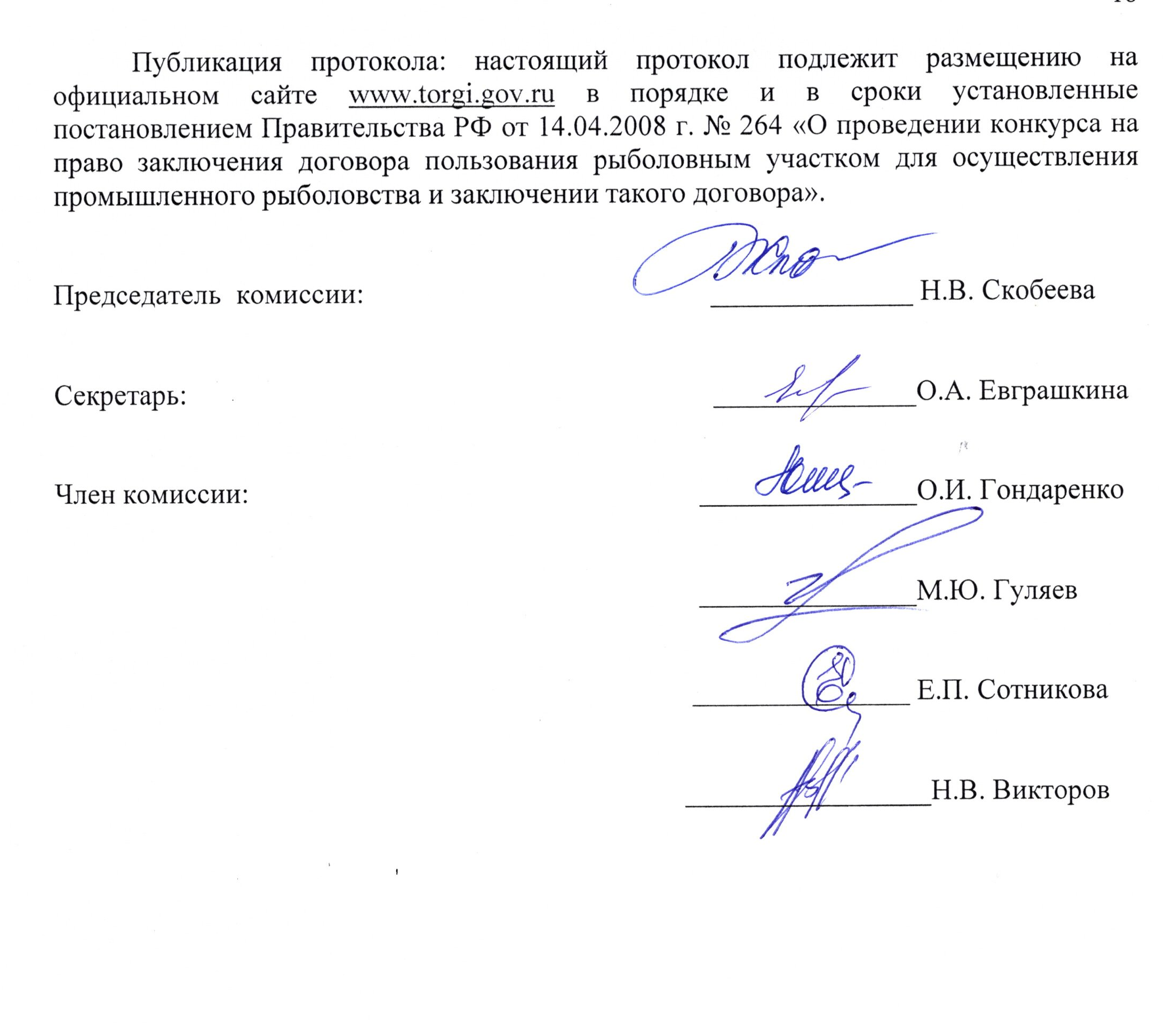 27  января 2023 годаг. Дудинка№  2-ПР/2023СкобееваНатэла Владимировна-заместитель Главы муниципального района по финансовым и экономическим вопросам – начальник отдела по внутреннему муниципальному финансовому контролю и контролю в сфере закупок товаров, работ и услуг, председатель комиссииГондаренко Оксана Игоревна-начальник Отдела природных ресурсов Администрации муниципального района, заместитель председателя конкурсной комиссииЕвграшкина Ольга  Алексеевна-ведущий специалист Отдела природных ресурсов Администрации муниципального района, секретарь конкурсной комиссииЧлены Комиссии: Гуляев Максим Юрьевич-главный специалист - государственный инспектор отдела государственного контроля и надзора в области охраны и использования объектов животного мира и среды их обитания министерства экологии и рационального природопользования Красноярского края (по согласованию)ВикторовНиколай Валерьевич-государственный инспектор Таймырского районного отдела государственного контроля, надзора и охраны водных биологических ресурсов Енисейского территориального управления Росрыболовства (по согласованию)СотниковаЕлена Петровна -начальник Управления по делам коренных малочисленных народов Таймыра и вопросам сельского и промыслового хозяйства Администрации муниципального районаОтсутствовали члены комиссии:АпанасюкНиколай Иванович-начальник юридического отдела  Правового управления Администрации муниципального района№ п/пНаименование заявителейИНННомера лотов1ООО «Енисейский залив»24690032241, 3, 7, 9, 102ООО «Дары Ангары»24651887043, 4, 5, 6, 7, 8 3ООО «Таймырская региональная компания»24690017173, 44ООО «Сопка»24370044333, 45Сельскохозяйственная артель «Заря»84040009883, 4, 5, 6, 7, 106ООО «Агро-Маркет»24500319805, 6, 8, 9, 10 7АО «Хантайское»84010109567 8ИП Фадеев Евгений Леонидович84020010220899АО «Хатангский морской торговый порт»24600735301010Сельскохозяйственная артель «Левинские Пески»8401009277211СПРА «Воронцово»84040009001, 2 12ИП Болин Яков Иванович8404001305091№ п/пНаименование заявителяОрганизационно-правовая формаМестонахожденияНомер контактного телефона1.ООО «Енисейский залив»Общество с ограниченной ответственностью647000, Красноярский край, Таймырский Долгано-Ненецкий муниципальный район г. Дудинка, ул. Горького, д. 45 А, кв. 53891698203932.ИП Болин Яков ИвановичИндивидуальный предпринимательКрасноярский край, Таймырский Долгано-Ненецкий район, с. Караул,   ул. Школьная, д. 6 кв.1 890509035073.СПРА «Воронцово»Сельскохозяйст-венная промыслово-рыболовецкая артель 647000, Красноярский край, Таймырский Долгано-Ненецкий район, г. Дудинка,     ул. Рабочая, д. 38  8(39191)               5-03-86№ п/пНаименование заявителяИННОбоснование принятого решения1.ООО «Енисейский залив»2469003224Заявка с приложенными к ней документами  не соответствует требованиям конкурсной документации (п. 3): 1) том заявки на участие в конкурсе не заверен подписью заявителя или иного лица, уполномоченного представлять интересы заявителя; 2) в пункте 4 заявки отсутствуют сведения о выделенных квотах добычи (вылова) в 2021 году и их освоении№ п/пНаименование заявителяОрганизационно-правовая формаМестонахожденияНомер контактного телефона1.СПРА «Воронцово»Сельскохозяйст-венная промыслово-рыболовецкая артель647000, Красноярский край, Таймырский Долгано-Ненецкий район, г. Дудинка,     ул. Рабочая, д. 38 8(39191)               5-03-862.СХА «Левинские пески»Сельскохозяйственная  артель647501, Красноярский край, Таймырский Долгано-Ненецкий район, г.п. Дудинка, п. Левинские пески»89069000122№ п/пНаименование заявителяОрганизационно-правовая формаМестонахожденияНомер контактного телефона1.ООО «Дары Ангары»Общество с ограниченной ответственностью663491, Красноярский край, р-н Кежемский, г. Кодинск, ул. 6-я Коммунальная, зд.8898326555792.ООО «Енисейский залив»Общество с ограниченной ответственностью647000, Красноярский край, Таймырский Долгано-Ненецкий муниципальный район г. Дудинка, ул. Горького, д. 45 А, кв. 53891698203933.СХА «Заря»Сельскохозяйст-венная артель647000, Красноярский край, Таймырский Долгано-Ненецкий район, г. Дудинка,     ул. Островского, дом1, помещ. 3890489907878(39191)                5-09-254.ООО «Сопка»Общество с ограниченной ответственностью663248, Красноярский край, Туруханский район, с. Ворогово, ул. Советская, д.4892336799955.ООО «Таймырская региональная компания» (ТРК)Общество с ограниченной ответственностью647000, Красноярский край, Таймырский Долгано-Ненецкий район, г. Дудинка,     ул. Матросова, дом10Б, кв.2989233679995№ п/пНаименование заявителяИННОбоснование принятого решения1.ООО «Енисейский залив»2469003224Заявка с приложенными к ней документами  не соответствует требованиям конкурсной документации (п. 3): 1) том заявки на участие в конкурсе не заверен подписью заявителя или иного лица, уполномоченного представлять интересы заявителя; 2) в пункте 4 заявки отсутствуют сведения о выделенных квотах добычи (вылова) в 2021 году и их освоении№ п/пНаименование заявителяОрганизационно-правовая формаМестонахожденияНомер контактного телефона1.ООО «Таймырская региональная компания» (ТРК)Общество с ограниченной ответственностью647000, Красноярский край, Таймырский Долгано-Ненецкий район, г. Дудинка,     ул. Матросова, дом10Б, кв.29892336799952.ООО «Сопка»Общество с ограниченной ответственностью663248, Красноярский край, Туруханский район, с. Ворогово, ул. Советская, д.4892336799953.ООО «Дары Ангары»Общество с ограниченной ответственностью663491, Красноярский край, р-н Кежемский, г. Кодинск, ул. 6-я Коммунальная, зд.8898326555794.СХА «Заря»Сельскохозяйст-венная артель647000, Красноярский край, Таймырский Долгано-Ненецкий район, г. Дудинка,     ул. Островского, дом1, помещ. 3890489907878(39191)                5-09-25№ п/пНаименование заявителяИННОбоснование принятого решения1.ООО «Сопка»2437004433Заявка не соответствует требованиям конкурсной документации (п. 3): заявка не заверена синей (фиолетовой) печатью организации.№ п/пНаименование заявителяОрганизационно-правовая формаМестонахожденияНомер контактного телефона1.ООО «Дары Ангары»Общество с ограниченной ответственностью663491, Красноярский край, р-н Кежемский, г. Кодинск, ул. 6-я Коммунальная, зд.8898326555792.ООО «Агро-Маркет»Общество с ограниченной ответственностью663615, Красноярский край, г. Канск, мкр. Солнечный, д.54/7, кв.66890294268623.СХА «Заря»Сельскохозяйст-венная артель647000, Красноярский край, Таймырский Долгано-Ненецкий район, г. Дудинка,     ул. Островского, дом1, помещ. 3890489907878(39191)                5-09-25№ п/пНаименование заявителяИННОбоснование принятого решения1.ООО «Агро-Маркет»2450031980Заявка с приложенными к ней документами  не соответствует требованиям конкурсной документации (п. 3): 1) том заявки на участие в конкурсе не заверен подписью заявителя или иного лица, уполномоченного представлять интересы заявителя; 2) в пункте 4 заявки отсутствуют сведения о выделенных квотах добычи (вылова) в 2021 году  в бассейне р. Енисей  и их освоении.№ п/пНаименование заявителяОрганизационно-правовая формаМестонахожденияНомер контактного телефона1.ООО «Агро-Маркет»Общество с ограниченной ответственностью663615, Красноярский край, г. Канск, мкр. Солнечный, д.54/7, кв.66890294268622.ООО «Дары Ангары»Общество с ограниченной ответственностью663491, Красноярский край, р-н Кежемский, г. Кодинск, ул. 6-я Коммунальная, зд.8898326555793.СХА «Заря»Сельскохозяйст-венная артель647000, Красноярский край, Таймырский Долгано-Ненецкий район, г. Дудинка,     ул. Островского, дом1, помещ. 3890489907878(39191)                5-09-25№ п/пНаименование заявителяИННОбоснование принятого решения1.ООО «Агро-Маркет»2450031980Заявка с приложенными к ней документами  не соответствует требованиям конкурсной документации (п. 3): 1) том заявки на участие в конкурсе не заверен подписью заявителя или иного лица, уполномоченного представлять интересы заявителя; 2) в пункте 4 заявки отсутствуют сведения о выделенных квотах добычи (вылова) в 2021 году  в бассейне р. Енисей и  их освоении.№ п/пНаименование заявителяОрганизационно-правовая формаМестонахожденияНомер контактного телефона1.АО «Хантайское»Акционерное общество647505, Красноярский край, Таймырский Долгано-Ненецкий муниципальный район, г.п. Дудинка, п. Хантайское Озеро8(39191)                2-95-56                  8(39191)                3-11-812.ООО «Дары Ангары»Общество с ограниченной ответственностью663491, Красноярский край, р-н Кежемский, г. Кодинск, ул. 6-я Коммунальная, зд.8898326555793.СХА «Заря»Сельскохозяйст-венная артель647000, Красноярский край, Таймырский Долгано-Ненецкий район, г. Дудинка,     ул. Островского, дом1, помещ. 3890489907878(39191)                5-09-254.ООО «Енисейский залив»Общество с ограниченной ответственностью647000, Красноярский край, Таймырский Долгано-Ненецкий муниципальный район г. Дудинка, ул. Горького, д. 45 А, кв. 5389169820393№ п/пНаименование заявителяИННОбоснование принятого решения1.ООО «Енисейский залив»2469003224Заявка с приложенными к ней документами  не соответствует требованиям конкурсной документации (п. 3): 1) том заявки на участие в конкурсе не заверен подписью заявителя или иного лица, уполномоченного представлять интересы заявителя; 2) в пункте 4 заявки отсутствуют сведения о выделенных квотах добычи (вылова) в 2021 году и их освоении№ п/пНаименование заявителяОрганизационно-правовая формаМестонахожденияНомер контактного телефона1.ООО «Дары Ангары»Общество с ограниченной ответственностью663491, Красноярский край, р-н Кежемский, г. Кодинск, ул. 6-я Коммунальная, зд.8898326555792.ООО «Агро-Маркет»Общество с ограниченной ответственностью663615, Красноярский край, г. Канск, мкр. Солнечный, д.54/7, кв.6689029426862№ п/пНаименование заявителяИННОбоснование принятого решения1.ООО «Агро-Маркет»2450031980Заявка с приложенными к ней документами  не соответствует требованиям конкурсной документации (п. 3): 1) том заявки на участие в конкурсе не заверен подписью заявителя или иного лица, уполномоченного представлять интересы заявителя; 2) в пункте 4 заявки отсутствуют сведения о выделенных квотах добычи (вылова) в 2021 году  в бассейне р. Енисей  и их освоении.№ п/пНаименование заявителяОрганизационно-правовая формаМестонахожденияНомер контактного телефона1.ООО «Агро-Маркет»Общество с ограниченной ответственностью663615, Красноярский край, г. Канск, мкр. Солнечный, д.54/7, кв.66890294268622.Индивидуальный предприниматель Фадеев Евгений ЛеонидовичИндивидуальный предпринимательКрасноярский край, Таймырский Долгано-Ненецкий район, пгт. Диксон,     ул. Воронина, дом10, кв.1890690209853.ООО «Енисейский залив»Общество с ограниченной ответственностью647000, Красноярский край, Таймырский Долгано-Ненецкий муниципальный район г. Дудинка, ул. Горького, д. 45 А, кв. 5389169820393№ п/пНаименование заявителяИННОбоснование принятого решения1.ООО «Агро-Маркет»2450031980Заявка с приложенными к ней документами  не соответствует требованиям конкурсной документации (п. 3): 1) том заявки на участие в конкурсе не заверен подписью заявителя или иного лица, уполномоченного представлять интересы заявителя; 2) в пункте 4 заявки отсутствуют сведения о выделенных квотах добычи (вылова) в 2021 году  в бассейне р. Пясина и их освоении.2ООО «Енисейский залив»2469003224Заявка с приложенными к ней документами  не соответствует требованиям конкурсной документации (п. 3): 1) том заявки на участие в конкурсе не заверен подписью заявителя или иного лица, уполномоченного представлять интересы заявителя; 2) в пункте 4 заявки отсутствуют сведения о выделенных квотах добычи (вылова) в 2021 году в бассейне р. Пясина и их освоении№ п/пНаименование заявителяОрганизационно-правовая формаМестонахожденияНомер контактного телефона1.ООО «Агро-Маркет»Общество с ограниченной ответственностью663615, Красноярский край, г. Канск, мкр. Солнечный, д.54/7, кв.66890294268622.СХА «Заря»Сельскохозяйст-венная артель647000, Красноярский край, Таймырский Долгано-Ненецкий район, г. Дудинка,     ул. Островского, дом1, помещ. 3890489907878(39191)                5-09-253.ООО «Енисейский залив»Общество с ограниченной ответственностью647000, Красноярский край, Таймырский Долгано-Ненецкий муниципальный район г. Дудинка, ул. Горького, д. 45 А, кв. 53891698203934.АО «Хатангский морской торговый порт»Акционерное общество647460, Красноярский край, Таймырский Долгано-Ненецкий муниципальный район с. Хатанга, ул. Советская, дом 42№ п/пНаименование заявителяИННОбоснование принятого решения1.ООО «Агро-Маркет»2450031980Заявка с приложенными к ней документами  не соответствует требованиям конкурсной документации (п. 3): 1) том заявки на участие в конкурсе не заверен подписью заявителя или иного лица, уполномоченного представлять интересы заявителя; 2) в пункте 4 заявки отсутствуют сведения о выделенных квотах добычи (вылова) в 2021 году  на озеро Таймыр и их освоении.2ООО «Енисейский залив»2469003224Заявка с приложенными к ней документами  не соответствует требованиям конкурсной документации (п. 3): 1) том заявки на участие в конкурсе не заверен подписью заявителя или иного лица, уполномоченного представлять интересы заявителя; 2) в пункте 4 заявки отсутствуют сведения о выделенных квотах добычи (вылова) в 2021 году на озеро Таймыр и их освоении